Chapter 2 Section 1: Organisms and Their RelationshipsLevel 1 (TEKS: 10C, 11B, 12A)Choose ONE of the following to complete:Book workVocabulary Foldable: use the following terms (abiotic factor, biological community, biome, biosphere, biotic factor, commensalism, ecology, ecosystem, habitat, mutualism, niche, parasitism, population, predation, symbiosis)Flash cards: use the following terms (abiotic factor, biological community, biome, biosphere, biotic factor, commensalism, ecology, ecosystem, habitat, mutualism, niche, parasitism, population, predation, symbiosis)Chapter 2 Section 1: Organisms and Their RelationshipsLevel 1 (TEKS: 10C, 11B, 12A)Choose ONE of the following to complete:Book workVocabulary Foldable: use the following terms (abiotic factor, biological community, biome, biosphere, biotic factor, commensalism, ecology, ecosystem, habitat, mutualism, niche, parasitism, population, predation, symbiosis)Flash cards: use the following terms (abiotic factor, biological community, biome, biosphere, biotic factor, commensalism, ecology, ecosystem, habitat, mutualism, niche, parasitism, population, predation, symbiosis)Chapter 2 Section 1: Organisms and Their RelationshipsLevel 2 (TEKS: 10C, 11B, 12A)Choose ONE of the following to complete:Book workFind a picture of an ecosystem and explain in a paragraph:Two organisms occupying the same nicheExamples of mutualism, commensalism, parasitism, competition, predationCreate a concept map: using abiotic factor, biological community, biome, biosphere, biotic factor, commensalism, ecology, ecosystem, habitat, mutualism, niche, parasitism, population, predation, symbiosis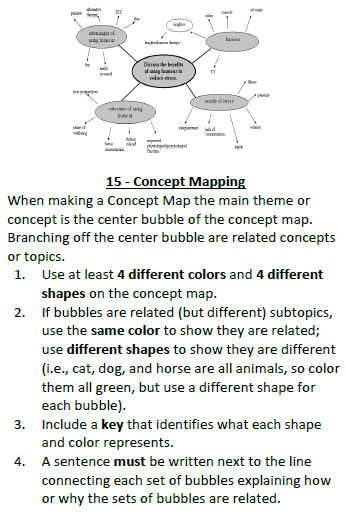 Chapter 2 Section 1: Organisms and Their RelationshipsLevel 3 (TEKS: 10C, 11B, 12A)Choose ONE of the following to complete:Book workCreate a cartoon about symbiotic relationships (all 5 types)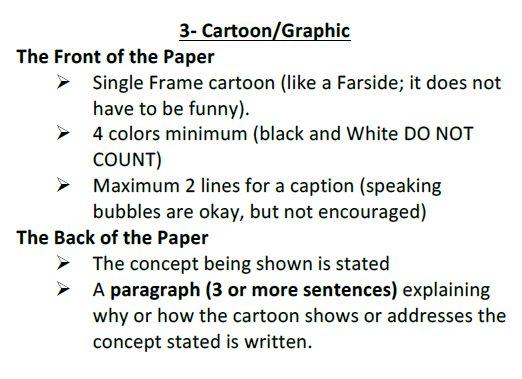 Create a rap or song about symbiotic relationships (all 5 types)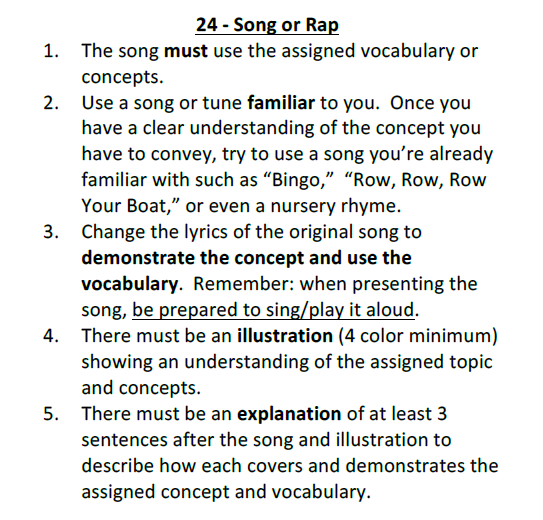 Chapter 2 Section 2: Flow of Energy in an EcosystemLevel 1 (TEKS: 12C)Choose ONE of the following to complete:Book workVocabulary Foldable: use the following terms (autotroph, biomass, carnivore, decomposer, detritivore, food chain, food web, herbivore, heterotroph, omnivore, trophic level)Flash cards: use the following terms (autotroph, biomass, carnivore, decomposer, detritivore, food chain, food web, herbivore, heterotroph, omnivore, trophic level)Chapter 2 Section 2: Flow of Energy in an EcosystemLevel 1 (TEKS: 12C)Choose ONE of the following to complete:Book workVocabulary Foldable: use the following terms (autotroph, biomass, carnivore, decomposer, detritivore, food chain, food web, herbivore, heterotroph, omnivore, trophic level)Flash cards: use the following terms (autotroph, biomass, carnivore, decomposer, detritivore, food chain, food web, herbivore, heterotroph, omnivore, trophic level)Chapter 2 Section 2: Flow of Energy in an EcosystemLevel 2 (TEKS: 12C)Choose ONE of the following to complete:Book workCreate a food web for a particular habitatName all the organisms according to their grouping: autotroph or heterotrophIdentify their trophic level: producer, primary consumer, secondary consumer, tertiary consumer…In a short statement, explain how much energy is used by the organisms and how much is passed on to the next trophic level.Create a concept map: using autotroph, biomass, carnivore, decomposer, detritivore, food chain, food web, herbivore, heterotroph, omnivore, trophic level Chapter 2 Section 2: Flow of Energy in an EcosystemLevel 3 (TEKS: 12C)Choose ONE of the following to complete:Book workCreate a cartoon about food chains, food webs, and energy pyramidsCreate an album cover about food chains, food webs, and energy pyramids.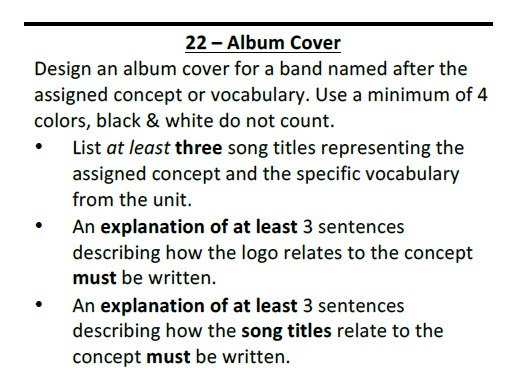 Chapter 2 Section 3: Cycling of MatterLevel 1 (TEKS: 12E)Choose ONE of the following to complete:Book workVocabulary Foldable: use the following terms (cycle, matter, nutrient, biogeochemical cycle, nitrogen fixation, denitrification)Flash cards: use the following terms (cycle, matter, nutrient, biogeochemical cycle, nitrogen fixation, denitrification)Chapter 2 Section 3: Cycling of MatterLevel 1 (TEKS: 12E)Choose ONE of the following to complete:Book workVocabulary Foldable: use the following terms (cycle, matter, nutrient, biogeochemical cycle, nitrogen fixation, denitrification)Flash cards: use the following terms (cycle, matter, nutrient, biogeochemical cycle, nitrogen fixation, denitrification)Chapter 2 Section 3: Cycling of MatterLevel 2 (TEKS: 12E)Choose ONE of the following to complete:Book workIn a foldable, compare and contrast the following: water cycle, carbon cycle, nitrogen cycle, phosphorus cycle (include pictures of each)Create a concept map: using cycle, matter, nutrient, biogeochemical cycle, nitrogen fixation, denitrification, water cycle, carbon cycle, nitrogen cycle, phosphorus cycle Chapter 2 Section 3: Cycling of MatterLevel 3 (TEKS: 12E)Choose ONE of the following to complete:Book workCreate a t-shirt design about the biogeochemical cycles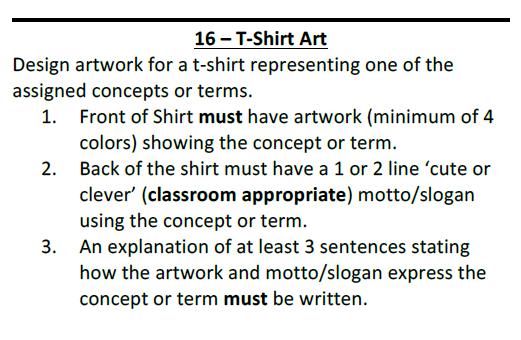 Create an album cover about biogeochemical cyclesChapter 3 Section 1: Community EcologyLevel 1 (TEKS: 11D, 12B)Choose ONE of the following to complete:Book workVocabulary Foldable: use the following terms (abiotic factor, climax community, community, ecological succession, limiting factor, primary succession, secondary succession, tolerance)Flash cards: use the following terms (abiotic factor, climax community, community, ecological succession, limiting factor, primary succession, secondary succession, tolerance)Chapter 3 Section 1: Community EcologyLevel 1 (TEKS: 11D, 12B)Choose ONE of the following to complete:Book workVocabulary Foldable: use the following terms (abiotic factor, climax community, community, ecological succession, limiting factor, primary succession, secondary succession, tolerance)Flash cards: use the following terms (abiotic factor, climax community, community, ecological succession, limiting factor, primary succession, secondary succession, tolerance)Chapter 3 Section 1: Community EcologyLevel 2 (TEKS: 11D, 12B)Choose ONE of the following to complete:Book workCreate a mural (on a sheet of paper) showing primary and secondary succession and the changes over time to ecosystem and species. Also, create an acronym for remembering primary from secondary succession.Complete 2 foldables (1-primary succession, 2-secondary succession).  Describe how they work, showing change over time, and how populations and species diversity.  A t-shirt design on succession, highlighting both types. Finally, create an acronym for remembering primary from secondary succession.Chapter 3 Section 1: Community EcologyLevel 2 (TEKS: 11D, 12B)Choose ONE of the following to complete:Book workCreate a mural (on a sheet of paper) showing primary and secondary succession and the changes over time to ecosystem and species. Also, create an acronym for remembering primary from secondary succession.Complete 2 foldables (1-primary succession, 2-secondary succession).  Describe how they work, showing change over time, and how populations and species diversity.  A t-shirt design on succession, highlighting both types. Finally, create an acronym for remembering primary from secondary succession.Chapter 3 Section 1: Community EcologyLevel 3 (TEKS: 11D, 12B)Choose ONE of the following to complete:Book workCreate a scrapbook (similar to a baby book) for succession as it grows into a climax community and then transforms again after a disaster to regrows into a climax community (include limiting factors).Create a rap or song about ecological succession as it grows into a climax community and then transforms again after a disaster to regrows into a climax community (include limiting factors).Chapter 4 Section 1: Population DynamicsLevel 1 (TEKS: 12D, 12F)Choose ONE of the following to complete:Book workVocabulary Foldable: use the following terms (population, population density, dispersion, density-independent factor, density-dependent factor, emigration, population growth rate, immigration, carrying capacity)Flash cards: use the following terms (population, population density, dispersion, density-independent factor, density-dependent factor, emigration, population growth rate, immigration, carrying capacity)Chapter 4 Section 1: Population Dynamics Level 1 (TEKS: 12D, 12F)Choose ONE of the following to complete:Book workVocabulary Foldable: use the following terms (population, population density, dispersion, density-independent factor, density-dependent factor, emigration, population growth rate, immigration, carrying capacity)Flash cards: use the following terms (population, population density, dispersion, density-independent factor, density-dependent factor, emigration, population growth rate, immigration, carrying capacity)Chapter 4 Section 1: Population Dynamics Level 2 (TEKS: 12D, 12F)Choose ONE of the following to complete:Book workCreate a poem describing how environmental changes can impact an ecosystem stability. Complete an abstract (from a news article) on environmental changes and impact on stability on the RGV. Additionally in a triple Venn diagram, compare and contrast spatial distribution, population density, and population growth rate.Design a magazine ad showing how environmental changes can impact an ecosystem stability. Complete an abstract (from a news article) on environmental changes and impact on stability on the RGV. Additionally in a triple Venn diagram, compare and contrast spatial distribution, population density, and population growth rate.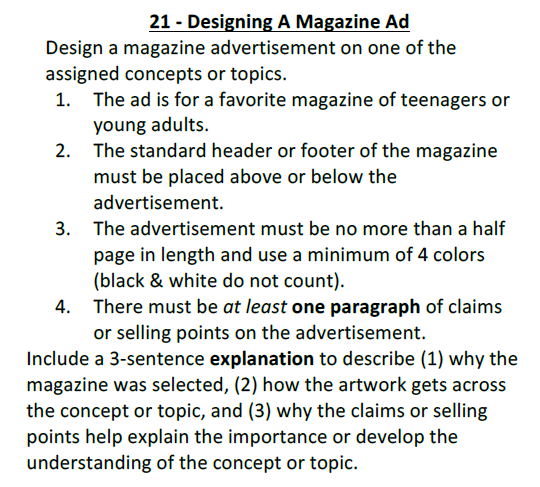 Chapter 4 Section 1: Population Dynamics Level 3 (TEKS: 12D, 12F)Choose ONE of the following to complete:Book workWrite a newspaper article paragraph on how environmental change can impact an ecosystem stability: include carrying capacity, emigration, immigration, dispersion, population density, population growth rate Create a cartoon focused on how environmental change can impact an ecosystem stability: include carrying capacity, emigration, immigration, dispersion, population density, population growth rate